附件4“苏康码”申领办法    第一步    方式一：下载江苏政务服务APP，点击“防疫专区”或搜索“苏康码”，进入“苏康码”服务。    方式二：打开江苏政务服务支付宝或微信小程序，搜索“苏康码”。    方式三：打开江苏政务服务APP、支付宝或微信“扫一扫”，扫描下图二维码。    第二步点击后会跳转到实名认证流程进行认证，完成认证后继续申报获取“苏康码”。居住在江苏省外的考生申领“苏康码”时，可在“到江苏居住地区”和“到江苏后详细地址”栏中填写招录单位地址或来苏后拟入住地址等。    港澳台同胞在江苏政务服务APP登录界面选择实名注册港澳台账号，获取“苏康码”。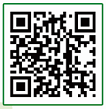 